Лексическая тема «Моя семья»ДЕТИ ДОЛЖНЫ ЗНАТЬ СУЩЕСТВИТЕЛЬНЫЕ: мама, папа, бабушка, дедушка, сын, дочь, брат, сестра, внук, внучка, фамилия, имя, отчество, семья, тётя, дядя, отец, мать, школьник, школьница, отличник, бассейн, шахматы, шашаки, журнал, книга, телевизор, радио, дом, квартира, подъезд.ПРИЛАГАТЕЛЬНЫЕ: большой, маленький, ласковый, старший, младший, взрослые, любимый, дружный, добрый, злой, высокий, низкий, детский, старый, молодой, цветной, мягкий, твердый, удобный, благоустроенная, двух-, трех-, четырехкомнатная, сильный, слабый, примерный, шаловливый, послушный, веселый, грустный, мудрый, глупый, ленивый.ГЛАГОЛЫ: сидит, стоит, спит, рисует, шить, пороть, варить, гладить, чинить, рвать, штопает, стирает, убирает, разбрасывает, рассказывает, плачет, смеется, дружит, ссорится, помогает, ухаживает, ворчит, любит, пеленает, стряпать, посещать.ДЕТИ ДОЛЖНЫ УМЕТЬ ПОДБИРАТЬ ПРИЗНАК:Мама (какая?) – ласковая, добрая, нежная, заботливая…Папа (какой?) – смелый, сильный, строгий, веселый, выносливый...Бабушка (какая?) - добрая, ласковая, хозяйственная, аккуратная…Дедушка (какой?) - трудолюбивый, заботливый, внимательный...Семья (какая?) - дружная, крепкая, сплоченная, многодетная, большая, спортивная…ОБРАЗОВЫВАТЬ ПРИТЯЖАТЕЛЬНЫЕ ПРИЛАГАТЕЛЬНЫЕ:Шарф (чей?) – мамин, папин, дедушкин, брата, сестры…Кофта (чья?) – дочкина, мамина, бабушкина…Пальто (чьё?) – мамино, папино, бабушкино…УМЕТЬ СРАВНИВАТЬ, КТО СТАРШЕ/МЛАДШЕ:Папа – сын (папа старше, а сын младше).Папа – дедушка ….Дядя – внук…Внучка – бабушка…ПОНИМАТЬ ЛОГИКО - ГРАММАТИЧЕСКИЕ КОНСТРУКЦИИ:Мамина дочка, мама дочки, дочка мамы.СОСТАВЛЯТЬ РАССКАЗ О СВОЕЙ СЕМЬЕ:СЕМЬЯ – это родные люди, живущие рядом, в вашей квартире.С кем ты живешь?Сколько человек в твоей семье?Кто старше всех? Кто младше всех?Кто дети? Кто взрослые?Как зовут твоих родителей, бабушек, дедушек, братьев, сестер?Как вы живете?Чем занимается мама, папа, брат, сестра, ты?Чем вы любите заниматься в выходные дни?Как проводите праздники?К кому вы любите ходить в гости? Почему?Любишь ли ты своих родных? За что?ИГРА«КТО КЕМ ПРИХОДИТСЯ?»Кто девочка для мамы? (дочка)Кто мальчик для мамы? (сын)Кто мальчик для девочки? (брат)Кто мама для папы? (жена)Кто девочка для дедушки? (внучка)Кто мальчик для бабушки? (внук)Кто мама для бабушки? (дочь)Кто папа для мамы? (муж)Кто папа для бабушки? (сын)ИГРА «КТО СТАРШЕ (МЛАДШЕ)?»Кто старше девочка или мама?Кто младше мальчик или мама?Кто старше девочка или дедушка?Кто младше мальчик или бабушка?Кто старше мама или бабушка?ИГРА «ЧЕЙ? ЧЬЯ? ЧЬЁ? ЧЬИ?»Бабушка носит халат. Халат чей? (бабушкин)Папа носит галстук. Галстук чей? (папин)У мамы есть шарф. Шарф чей? (мамин)У Пети есть мяч. Мяч чей? (Петин)Дедушка носит рубашку. Рубашка чья? (дедушкина)Мама носит шляпу. Шляпа чья? (мамина)Таня носит платье. Платье чьё? (Танино)Папа надел пальто. Пальто чьё? (папино)Дедушка надел ботинки. Ботинки чьи? (дедушкины)Мама надела сапоги. Сапоги чьи? (мамины)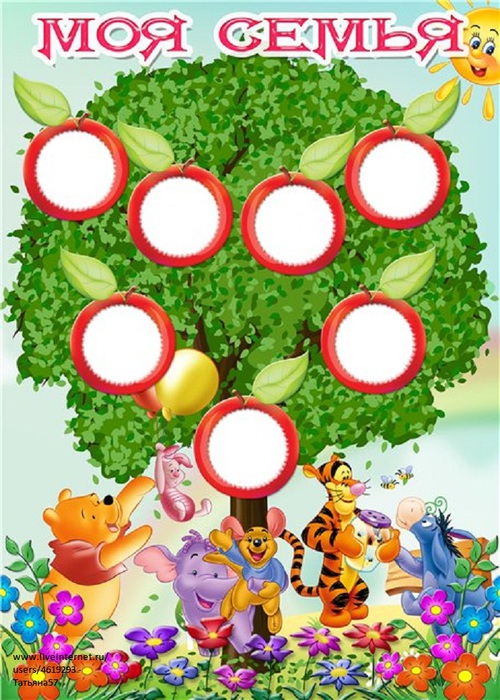 